Aufgabe 11: Schiffe versenkenEine Spielanleitung schreibenSicher kennst du das Spiel «Schiffe versenken». Das Ziel des Spiels ist es, möglichst schnell die Schiffe des andern zu finden und sie zu versenken.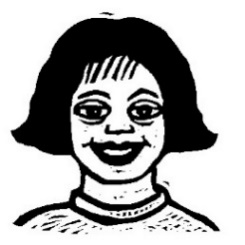 Damit ihr euch gut erinnert, wie das Spiel geht, wird es zuerst an der Wandtafel von zwei Teams vorgespielt. Arbeitet dann zu zweit: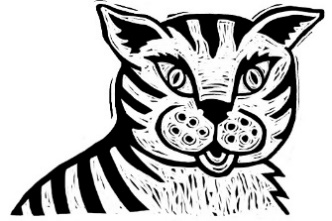 Die Schiffe dürfen sich im Feld nicht berühren.Beispiel:Anleitung schreibenArbeite nun allein:Nun schreibst du eine Anleitung für dieses Spiel. Die Anleitung ist für ein Kind aus der Nachbarklasse.Es kennt das Spiel noch nicht. Schreib die Anleitung so, dass es damit das Spiel Schritt für Schritt spielen kann.Geht dabei so vor: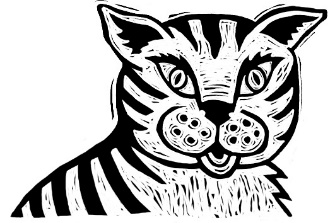 Hast du keinen Schritt vergessen?Hast du die Schritte in der richtigen Reihenfolge aufgeschrieben? Hast du die richtigen Wörter verwendet?Geh anschliessend mit deiner Anleitung zu einem Kind der Nachbarklasse, welches das Spiel nicht kennt oder es schon lange nicht mehr gespielt hat. Gib ihm deine Anleitung. Es soll das Spiel mit dir spielen. Aber sag selber kein Wort. Finde heraus, ob deine Anleitung genügend klar ist.Meine SchiffeSpielfeldDeine SchiffeKontrollfeld1Fünfer-Schiff2Dreier-Schiffchen3Zweier-Schiffchen4Einer-Schiffchenzum Eintragen